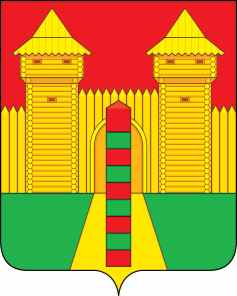 АДМИНИСТРАЦИЯ  МУНИЦИПАЛЬНОГО  ОБРАЗОВАНИЯ «ШУМЯЧСКИЙ   РАЙОН» СМОЛЕНСКОЙ  ОБЛАСТИПОСТАНОВЛЕНИЕот 14.06.2024г. № 305        п. ШумячиВ соответствии с Жилищным кодексом Российской Федерации, статьей 14 Федерального закона от 06.10.2003 № 131-ФЗ «Об общих принципах организации местного самоуправления в Российской Федерации», на основании решения комиссии по жилищным вопросам при Администрации муниципального образования «Шумячский район» Смоленской области от 06.06.2024 г.  Администрация муниципального образования «Шумячский район» Смоленской области  П О С Т А Н О В Л Я Е Т:1. Заключить договор социального найма жилого помещения муниципального жилищного фонда, расположенного по адресу: Смоленская область, Шумячский район, п. Шумячи, ул.Базарная, д. 49, ком. 21, общей площадью 19.4 кв.м., с Алексеенковым Русланом Николаевичем, 06.10.1991 года рождения, на состав семьи из одного человека. 2. Настоящее постановление вступает в силу со дня его подписания.О заключении договора социального найма жилого помещенияГлава муниципального образования«Шумячский район» Смоленской области                       Д.А. Каменев